Publicado en Madrid el 04/01/2023 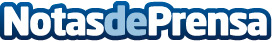 400.000 personas ya han pasado por Navidalia estas Navidades Un 71,7% de los madrileños prefieren que los regalos de navidad los traigan los Reyes Magos de Oriente. Los Reyes Magos siguen siendo los protagonistas de la Navidad. La cabalgata de Reyes es la actividad preferida de las Navidades para el 60.05% de los encuestadosDatos de contacto:Jesús Martinez Calvo+34667456989Nota de prensa publicada en: https://www.notasdeprensa.es/400-000-personas-ya-han-pasado-por-navidalia Categorias: Sociedad Madrid Entretenimiento Turismo Ocio para niños http://www.notasdeprensa.es